SCOPE OF WORK: 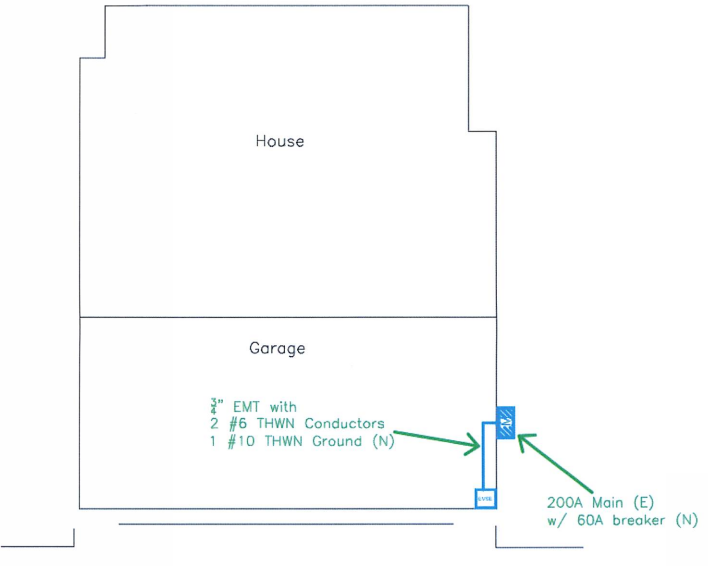 Type description of proposed work here to include all architectural and structural aspects, which shall match that in the permit application. PROJECT DATA:Occupancy Group:	R-3/UConstruction Type:	V-BNumber of stories:		#Existing fire sprinklers:	Yes/NoTotal square footage:	### ft2Altered square footage:	### ft2Applicable codes: 2022 California Residential, Mechanical, Electrical, Plumbing, Fire, Energy, CALgreen and Menlo Park Municipal CodesSheet index: 1 – Coverpage and project data2 – Title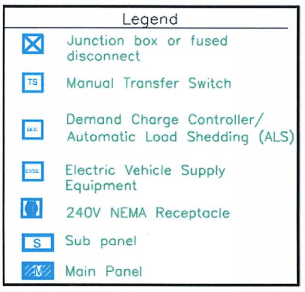 Architectural Notes:All existing windows and doors shall remain.Mechanical Notes:Energy star-rated exhaust fan with a minimum 50 cfm (intermittent) or 20 cfm (continuous) venting directly to the outside, with humidity (50-80%) control. CRC R303.3.1 and CGBSC 4.506.1Plumbing Notes:1.	Shower doors shall open so as to maintain not less than a 22-inch unobstructed egress opening.  CPC 408.2.	Shower and tub/shower walls shall be finished with a nonabsorbent surface (e.g., ceramic tile, fiberglass, etc.) over a moisture resistant underlayment (e.g., water resistant gypsum board, green board, etc.) to a height of 6 feet above the floor. CRC R307.2 and R702.3.73.	Prescriptive maximum flow rates	Showerheads 	≤1.8 gallons per minute (gpm) @ 80psi	Lavatory faucet	≤1.2 gpm @ 60psi	Water closet	≤1.28 gallons per flushElectrical Notes:1.	All bathroom receptacles shall be GFCI and at least one shall be within 3 feet of the outside edge of each basin and on the wall that is adjacent to the basin.  CEC 210.8(A)(1) and 210.52(D)2.	Light fixtures in tub/shower enclosure shall be labeled “suitable for damp locations.”  CEC 410.103.	At least one luminaire in each of the bathroom shall be controlled by a vacancy sensor.  CA Energy Code 150.0(k)2J4.	Recessed luminaries shall be IC- and AT- rated, accessible from below the ceiling, and JA8 compliant.  CA Energy Code 150.0(k)1Cadditional notes: Type notes here. 